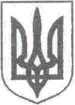 УКРАЇНАЖИТОМИРСЬКА ОБЛАСТЬНОВОГРАД-ВОЛИНСЬКА МІСЬКА РАДАВИКОНАВЧИЙ КОМІТЕТРІШЕННЯ від     08.11.2017   № 555Про      зняття      з        контролю окремих    рішень     виконавчого комітету міської ради за 2016 рікКеруючись статтею 40 Закону України „Про місцеве самоврядування в Україні”, у зв’язку із закінченням терміну дії окремих рішень виконавчого комітету міської ради, їх виконанням, враховуючи пропозиції керівників виконавчих органів міської ради, виконавчий комітет міської радиВИРІШИВ:Зняти з контролю окремі рішення виконавчого комітету міської ради за 2016 рік згідно з додатками 1, 2, 3.Контроль за виконанням цього рішення покласти на керуючого справами  виконавчого комітету міської ради Ружицького Д.А.Міський голова                                                                                     В.Л. ВесельськийДодаток 1до рішення виконавчого комітету міської радивід   08.11.2017   № 555 Перелікокремих рішень виконавчого комітету міської ради за другий квартал 2016 року, які знімаються з контролюКеруючий справами виконавчого комітету міської ради   	                                                                         Д.А. Ружицький                                                                      Додаток 2до рішення виконавчого комітету міської радивід    08.11.2017   № 555Перелікокремих рішень виконавчого комітету міської ради за третій квартал 2016 року, які знімаються з контролюКеруючий справами виконавчого комітету міської ради   	                                                                         Д.А. РужицькийДодаток 3до рішення виконавчого комітету міської радивід   08.11.2017   № 555Перелікокремих рішень виконавчого комітету міської ради за четвертий квартал 2016 року, які знімаються з контролюКеруючий справами виконавчого комітету міської ради   	                                                                         Д.А. Ружицький1.від 25.05.2016 № 132„Про клопотання щодо представлення до державної нагороди Білявської О.Д.“;2.від 25.05.2016 № 133„Про організацію виконання міського бюджету у 2016 році та посилення фінансово-бюджетної дисципліни“;3.від 22.06.2016 № 160„Про клопотання щодо представлення до державної нагороди Паламарчука М.Є.“.1.від 14.09.2016 № 205„Про затвердження мережі та кількісних показників загальноосвітніх, дошкільних, позашкільних навчальних закладів міста на 2016-2017 навчальний рік“;2.від 28.09.2016 № 241„Про клопотання щодо представлення до  державної нагороди Весельського В.Л.“.1.від 12.10.2016 № 250„Про внесення змін до міського бюджету на 2016 рік“;2.від 26.10.2016 № 266„Про зняття з контролю окремих рішень виконавчого комітету міської ради за період з 09.12.2015 року по 01.07.2016 року“;3.від 26.10.2016 № 267„Про зняття з контролю окремих рішень виконавчого комітету міської ради за період з 01.01.2015 по 01.12.2015 року“;4.від 09.11.2016 № 272„Про клопотання щодо представлення до державних нагород Новоград-Волинського міськрайонного громадського об’єднання „Спілка-Чорнобиль“;5.від 23.11.2016 № 289„Про внесення змін до міського бюджету на 2016 рік“;6.від 05.12.2016 № 291„Про внесення змін до міського бюджету на 2016 рік“;7.від 09.12.2016 № 293„Про внесення змін до міського бюджету на 2016 рік“;8.від 21.12.2016 № 311„Про міський бюджет на 2017 рік“;9.від 27.12.2016 № 313„Про внесення змін до міського бюджету на 2016 рік“.